Alma Ma ter Studiontm - Università di BolognaRICHIESTA AUTORIZZAZIONE ALLO SVOLGIMENTO Dl INCARICO DIDATTICOAl Chiarano Direttore del Dipartimento diIl sottoscrittoProfessore Ordinario	Professore AssociatoRicercatore Tl	Ricercatore TD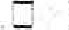 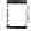 inquadrato nel Settore Scientifico Disciplinare 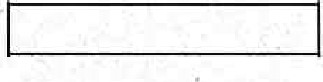 con regime d'impegno	tempo pieno	 tempo definito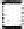 CHIEDE AUTORIZZAZIONE PER IL SEGUENTE INCARICO DIDATTICO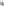 Proposto dal Dipartimento di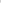 Per il Corso di Studi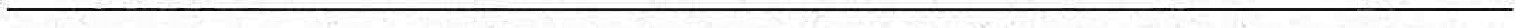 Per l'A.A.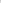 con compenso lordo previsto di Euro da svolgersi dal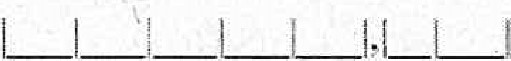 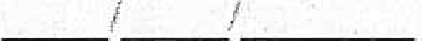 al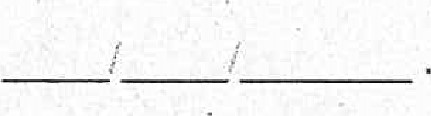 Dichiara a tal fine che le attività per cui chiede la presente autorizzazione non influiranno sull'assolvimento dei compiti didattici che il sottoscritto è tenuto, secondo le vigenti Leggi, a svolgere,Dichiara inoltre che per il periodo cui la presente richiesta si riferisce non ha chiesto nessuna altra autorizzazione svolge i seguenti incarichi per cui il Dipartimento di afferenza ha concesso autorizzazione: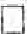 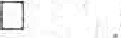 Dichiara, infine, che alla data del presente documento le ore complessive di didattica frontale per l'A.A. suindicato saranno pari a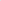 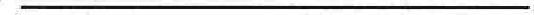 In fede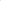 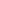 Bologna,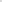 (parte riservata al Direttore del Dipartimento)Vista la presente istanza si esprime parere favorevoleIl Direttore del Dipartimento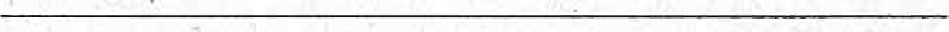 Data,2Insegnamento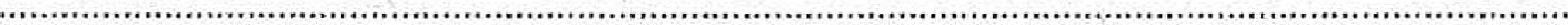 n. ore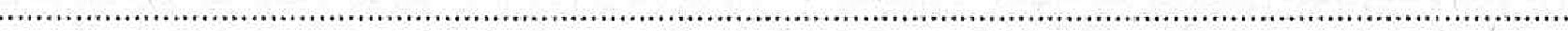 c•cls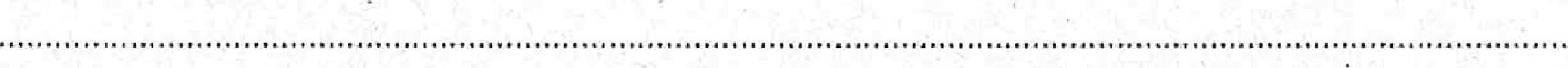 